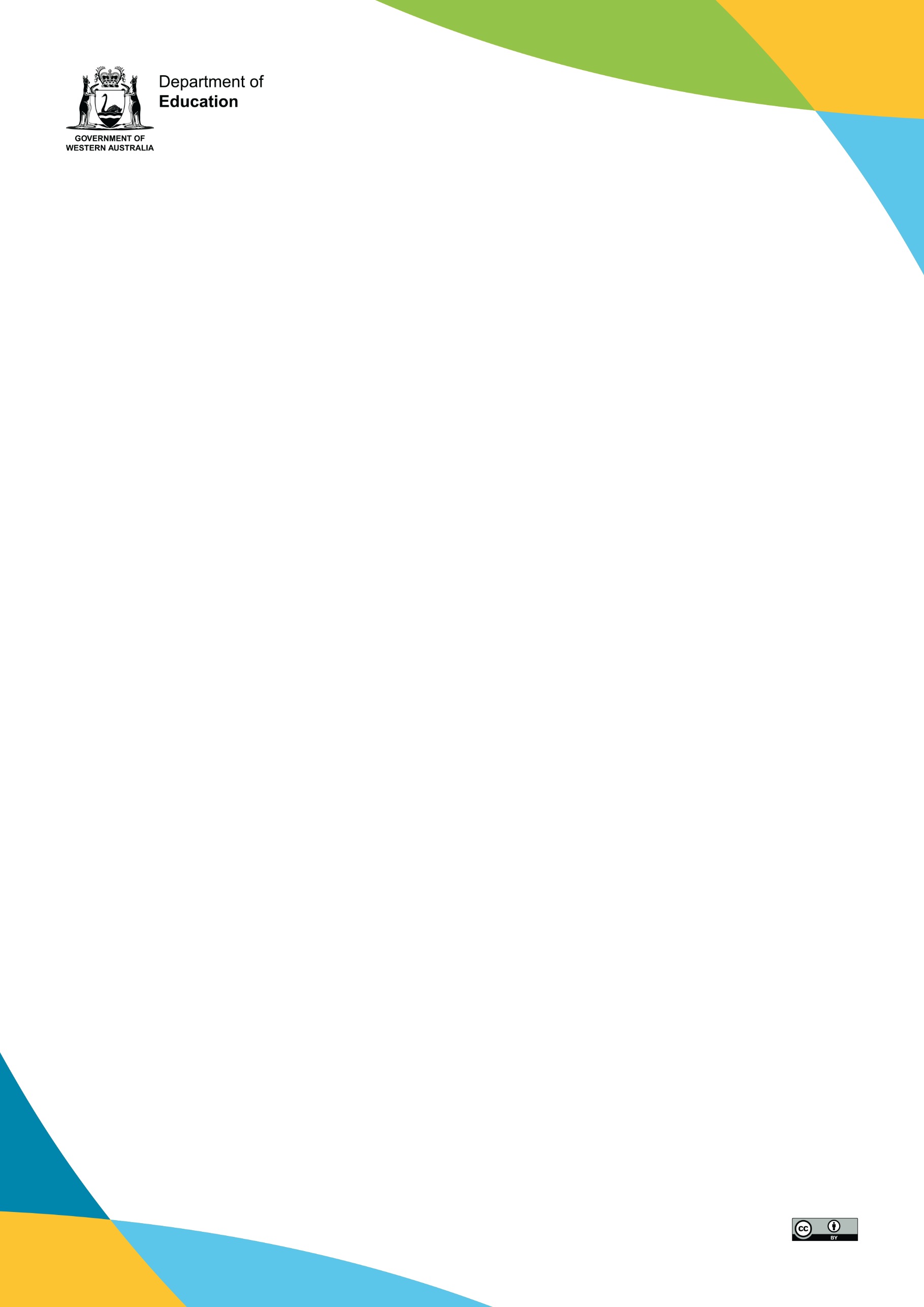 Program berenang selama liburan VacSwimPertanyaan yang sering diajukanKapan pendaftaran dibuka?Pendaftaran untuk semua program dibuka pada hari Rabu, 26 Juli 2023.Siapa yang bisa mendaftar?Anak-anak berusia 5 hingga 17 tahunBagaimana cara mendaftarkan anak saya?Cara termudah untuk mendaftar adalah secara online di education.wa.edu.au/vacswim. Anda juga dapat mengunduh dan mengisi formulir pendaftaran dari situs web kami dan mengirimkannya, supaya tiba di kantor kami sebelum tanggal terakhir pendaftaran, ke:VacSwimDepartemen Pendidikan se Negara Bagian Services Centre 33 Giles AvenuePadbury WA 6025Berapa biayanya?*Pendaftaran keluarga termasuk tiga anak atau lebih yang tinggal di alamat yang sama. Harga belum termasuk tiket masuk ke kolam renang.Siapa yang berhak mendapatkan konsesi?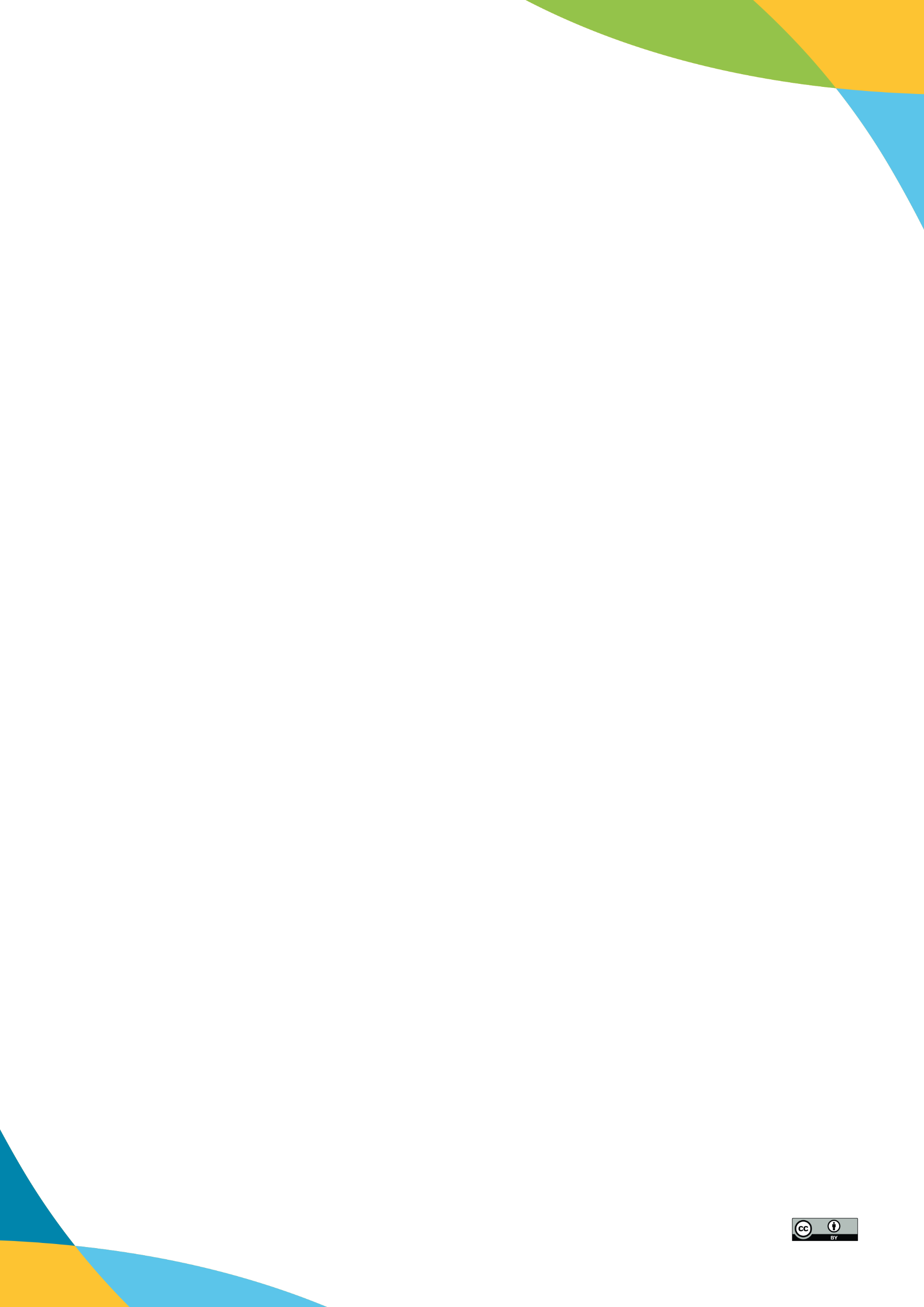 Setiap pemilik kartu konsesi berikut:Bagaimana cara mengetahui lebih lanjut tentang VacSwim?W: education.wa.edu.au/swimming Telp: 9402 6412E: vacswim@education.wa.edu.auProgram bulan OktoberKapan les renang dilakukan pada bulan Oktober?Program 8 hari: Rabu, 27 September hingga Jumat, 6 Oktober 2023.Program 5 hari: Senin hingga Jumat, 2-6 Oktober 2023.Kapan pendaftaran untuk les renang bulan Oktober ditutup?Kamis, 17 Agustus 2023Jam berapa les diadakan?Di sebagian besar lokasi, program 8 hari berjalan di pagi hari. Kelas sore mungkin tersedia di beberapa lokasi – kunjungi education.wa.edu.au/swimming untuk rincian lebih lanjut. Program 5 hari berjalan di sore hari, biasanya dari jam 13:00 hingga 16:00.Berapa lama les berlangsung?Program 8 hari: 45 menit per kelas.Program 5 hari: 35 menit per kelas.2	19/07/2023Program bulan JanuariBisakah saya mendaftarkan anak saya di program Januari sekarang?Ya, pendaftaran untuk program Januari sudah dibuka.Apa saja program di bulan Januari?Program ke-1 Januari: Rabu, 3 Januari hingga Jumat, 12 Januari 2024.Program 5 hari Januari: Senin, 8 Januari hingga Jumat, 12 Januari 2024.Program ke-2 Januari: Senin, 15 Januari hingga Kamis, 25 Januari 2024.Kapan pendaftaran untuk les bulan Januari ditutup?Kamis, 26 Oktober 2023Berapa lama les berlangsung?Program ke-1 Januari: 45 menit per les untuk program 8 hari. Program 5 hari Januari: 35 menit per les untuk program 5 hari. Program ke-2 Januari: 40 menit per les untuk program 9 hari.Program Lebih Dini di Daerah Pedesaan / Luar kotaKapan saja programnya? Sabtu, 16 Desember hingga Jumat, 22 Desember 2023**termasuk les pada hari Sabtu dan MingguBerapa lama les berlangsung?45 menit per les untuk program 8 hari.Kapan pendaftaran ditutup?Kamis, 12 Oktober 20233	19/07/2023